Kann ein Aluminiumbrand mit Wasser gelöscht werden?Materialien: 		Bunsenbrenner, Tiegelzange, feuerfeste Unterlage, Anspitzer aus Aluminium, SpritzflascheChemikalien:		-Durchführung:		Der Anspitzer wird in die heißeste Zone der Bunsenbrennerflamme gehalten und anschließend versucht mit Wasser zu löschen.Beobachtung:			Der Anspitzer brennt mit hell-leuchtender Flamme. Der Brand kann nicht mit Wasser gelöscht werden.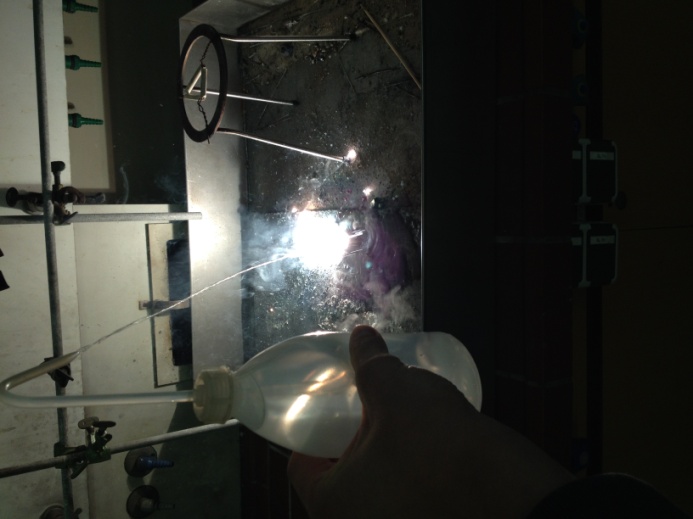 Abb. 3 – Aluminiumbrand.Deutung:		Aluminium hat ein sehr hohes oxidationsbestreben. Durch die heiße Flamme verdampft das Löschwasser sofort.		4 Al (s)   +   3 O2 (g)   →   2 Al2O3 (g)Entsorgung:	Das Aluminiumoxid wird nach dem Abkühlen in den Feststoffabfall gegeben.Literatur:	-GefahrenstoffeGefahrenstoffeGefahrenstoffeGefahrenstoffeGefahrenstoffeGefahrenstoffeGefahrenstoffeGefahrenstoffeGefahrenstoffeAluminiumAluminiumAluminiumH: -H: -H: -P: -P: -P: -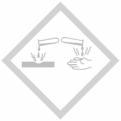 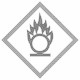 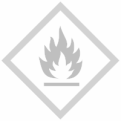 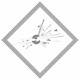 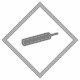 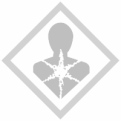 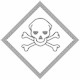 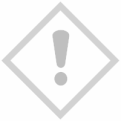 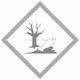 